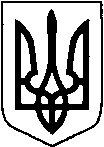 КИЇВСЬКА ОБЛАСТЬТЕТІЇВСЬКА МІСЬКА РАДАVІІІ СКЛИКАННЯ                                                       ДЕСЯТА   СЕСІЯПЕРШЕ ПЛЕНАРНЕ ЗАСІДАННЯ        Р І Ш Е Н Н Я
28.09.2021 р.                                   № 447 -10-VIIІ
Про укладання договору на встановленняособистого строкового земельного сервітутув межах м. Тетієва          Розглянувши заяви ФОП Саух Л.І.,ФОП Нікіташ  О.О., відповідно до Конституції   України, статті 26 Закону України „Про місцеве самоврядування в Україні”, відповідно до ст. ст. 12, 83, 98-102, 122 Земельного кодексу України, статті 19 Закону України «Про землеустрій», статті 29 Закону України «Про державний земельний кадастр», Закону України «Про державну реєстрацію речових прав на нерухоме майно та їх обтяжень», ст.ст.395, 401-404, 406 Цивільного кодексу України, Податкового кодексу України, Закону України «Про регулювання містобудівної діяльності», Порядку розміщення тимчасових споруд для провадження підприємницької діяльності затвердженого наказом Міністерства регіонального розвитку, будівництва та житлово-комунального господарства України від 21.10.2011 р.  №244, Тетіївська міська рада ВИРІШИЛА : У зв’язку із зміною  нормативної  грошової  оцінки  земельної  ділянки в м.Тетієві  по вул. Центральна б/н, кадастровий номер 3224610100:01:057:0044 внести  зміни до рішення  №399-09-VIIІ від 26.08.2021р,  а саме:  п.1 «Встановити плату за сервітутне користування в розмірі 8 % від нормативної  грошової оцінки земельної ділянки, що становить  1311 грн. 30 коп. за один рік  користування.  Орендну плату проводити щомісячно рівними частками (1/12 від річної плати).     Нормативно-грошова оцінка земельної ділянки станом на 06.08.2021 року     становить  16 391,15 грн.»      замінити на:« Встановити плату за сервітутне користування в розмірі 8 % від нормативної грошової оцінки земельної ділянки, що становить  3278 грн 23 коп. за один рік  користування.  Орендну плату проводити щомісячно рівними частками (1/12 від річної плати). Нормативно-грошова оцінка земельної ділянки станом на 03.09.2021 року  становить  40 977,86 грн.»2.Розірвати  договір особистого строкового сервітуту від 25.01.2019 року на  земельну ділянку площею 0,0048 га яка розташована на території Тетіївської  міської ради в межах населеного пункту м. Тетіїв, по вул. Цвіткова, б/н,    кадастровий номер земельної ділянки 3224610100:01:102:0021  з 01.10.2021р із:   - ФОП Саух  Любов’ю Іванівною у зв'язку   із  припиненням підприємницької  діяльності. 3.Укласти договір особистого строкового   сервітуту  на  земельну ділянку, яка      розташована на території Тетіївської міської ради в межах населеного     пункту м. Тетіїв,   кадастровий    номер   земельної   ділянки     3224610100:01:102:0021   із: - ФОП  Нікіташ  Оксаною Олексіївною   по вул. Цвіткова, б/н    площею 0,0048 га для  будівництва та обслуговування будівель торгівлі    (землі  громадської забудови) , терміном на 10 (десять) років  за рахунок    земель    комунальної власності  Тетіївської міської ради.     Встановити плату за сервітутне користування в розмірі 8 % від нормативної    грошової оцінки земельної ділянки, що становить 1646 грн 47 коп. за один     рік  користування. Орендну плату проводити щомісячно рівними частками (1/12 від річної плати).  Нормативно-грошова оцінка  земельної  ділянки  становить 20580.89 грн.     Термін дії договору з 01.10.2021  до 01.10.2031 року.4.Доручити Тетіївській міській раді укласти договір особистого строкового  сервітуту з ФОП Нікіташ О.О. Спеціалісту  відділу  земельних  відносин  міської ради надати інформацію  до  Тетіївської   ДПІ  ГУ ДПС   у   Київській   області  та   до Управління   у Білоцерківському районі  ГУ Держгеокадастру  у  Київської області для використання в роботі.5.ФОП Нікіташ О.О. звернутися до  органів державної реєстрації для проведення реєстрації права особистого строкового    сервітуту.6.Контроль за виконанням даного рішення покласти на постійну комісію з питань регулювання земельних відносин, архітектури, будівництва та охорони навколишнього середовища,   (голова Крамар О.А.)      Міський голова                                                        Богдан  БАЛАГУРА